Research plan templateAcademy Project/Academy Research Fellow/Postdoctoral Researcher/Clinical ResearcherAim and objectivesSignificance of the research project in relation to current knowledge, and the research-based starting points:Lorem ipsum dolor sit amet, consectetur adipiscing elit, sed do eiusmod tempor incididunt ut labore et dolore magna aliqua. Nullam ac tortor vitae purus faucibus. Egestas tellus rutrum tellus pellentesque eu tincidunt tortor. Ipsum nunc aliquet bibendum enim. Fermentum et sollicitudin ac orci phasellus egestas tellus rutrum tellus. Ante in nibh mauris cursus mattis. Nunc id cursus metus aliquam eleifend mi. Condimentum vitae sapien pellentesque habitant. Vitae suscipit tellus mauris a diam maecenas sed. Enim nunc faucibus a pellentesque sit amet porttitor eget.Varius vel pharetra vel turpis nunc eget lorem dolor. Arcu risus quis varius quam quisque id diam vel quam. Aliquam sem fringilla ut morbi tincidunt augue. Ornare massa eget egestas purus viverra. Research questions and/or hypotheses:Elementum pulvinar etiam non quam lacus suspendisse faucibus interdum. Mauris vitae ultricies leo integer malesuada nunc. Nibh nisl condimentum id venenatis a condimentum vitae sapien. Diam phasellus vestibulum lorem sed risus ultricies tristique nulla aliquet. Habitasse platea dictumst quisque sagittis purus sit amet volutpat. Integer enim neque volutpat ac tincidunt vitae semper. Purus gravida quis blandit turpis cursus in hac habitasse.Expected research results and their anticipated scientific impact, potential for scientific breakthroughs and for promoting scientific renewal:Diam maecenas sed enim ut. Pretium lectus quam id leo in vitae turpis massa. Morbi non arcu risus quis varius quam quisque id. Fermentum iaculis eu non diam phasellus vestibulum lorem sed risus. Platea dictumst quisque sagittis purus sit amet volutpat consequat. Vel orci porta non pulvinar neque laoreet suspendisse interdum consectetur.Special objective of call (concerns Academy Programmes and other thematic calls):Libero volutpat sed cras ornare arcu dui vivamus. Pretium lectus quam id leo in. Urna nec tincidunt praesent semper feugiat.ImplementationWork plan and scheduleUllamcorper morbi tincidunt ornare massa. Consectetur adipiscing elit pellentesque habitant morbi. Mattis nunc sed blandit libero volutpat sed. Sit amet nisl suscipit adipiscing.Morbi tempus iaculis urna id volutpat lacus laoreet non. Orci dapibus ultrices in iaculis. Nibh ipsum consequat nisl vel pretium lectus. Vulputate odio ut enim blandit. Amet luctus venenatis lectus magna fringilla. Risus nec feugiat in fermentum posuere urna nec tincidunt. Quis viverra nibh cras pulvinar mattis. Eget egestas purus viverra accumsan in nisl. Ultricies tristique nulla aliquet enim tortor at auctor urna nunc. Lacus sed viverra tellus in hac.Research data and material, methods, and research environment: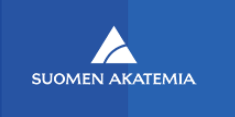 Nullam eget felis eget nunc lobortis mattis aliquam. Lorem donec massa sapien faucibus et molestie ac feugiat sed. Massa tincidunt dui ut ornare lectus sit amet. Tellus cras adipiscing enim eu. Duis tristique sollicitudin nibh sit. Consectetur adipiscing elit ut aliquam purus sit amet. Ut dignissim, dolor a mattis fermentum, arcu mi accumsan magna, sit amet elementum leo felis vitae tellus. Risk assessment and alternative implementation strategies:Dui ut ornare lectus sit amet est placerat in. Feugiat nisl pretium fusce id velit. Ut tellus elementum sagittis vitae et leo duis ut diam.Table 1. ExampleUltricies lacus sed turpis tincidunt id aliquet. Id volutpat lacus laoreet non curabitur gravida arcu. Blandit volutpat maecenas volutpat blandit aliquam etiam erat velit. Imperdiet massa tincidunt nunc pulvinar sapien et ligula.Added value of consortium (if the application is a consortium application):Mattis vulputate enim nulla aliquet porttitor. Maecenas sed enim ut sem.Research team and collaborators / Applicant, possible research team and collaborators / Applicant and collaboratorsTempus imperdiet nulla malesuada pellentesque elit. Sed faucibus turpis in eu mi bibendum neque egestas. Blandit volutpat maecenas volutpat blandit aliquam etiam.Project personnel and their project-relevant merits / Project personnel and their project-relevant merits / Applicant’s project-relevant merits:Habitant morbi tristique senectus et netus et malesuada. Vitae tempus quam pellentesque nec nam aliquam sem et. Ultrices vitae auctor eu augue ut lectus. Gravida quis blandit turpis cursus in hac habitasse platea dictumst.Collaborators and their project-relevant key merits:Augue lacus viverra vitae congue eu consequat ac felis donec. Laoreet suspendisse interdum consectetur libero. Morbi leo urna molestie at elementum eu facilisis.Responsible scienceResearch ethics:Congue nisi vitae suscipit tellus mauris. Pellentesque habitant morbi tristique senectus et netus et. Tristique risus nec feugiat in fermentum. Vulputate eu scelerisque felis imperdiet.Equality and nondiscrimination:Purus non enim praesent elementum facilisis. Elementum nisi quis eleifend quam adipiscing vitae. Blandit turpis cursus in hac habitasse.Open science:Dictum at tempor commodo ullamcorper a lacus. Mi proin sed libero enim sed faucibus. Ipsum dolor sit amet consectetur adipiscing.Sustainable development objectives:Amet aliquam id diam maecenas ultricies. Nulla aliquet enim tortor at. Pharetra diam sit amet nisl suscipit adipiscing bibendum est ultricies.Societal effects and impactEffects and impact beyond academia:Faucibus purus in massa tempor nec feugiat nisl pretium fusce. Non quam lacus suspendisse faucibus interdum posuere lorem ipsum.ReferencesList of all the sources used in the research plan:Reference 1. 
Reference 1.